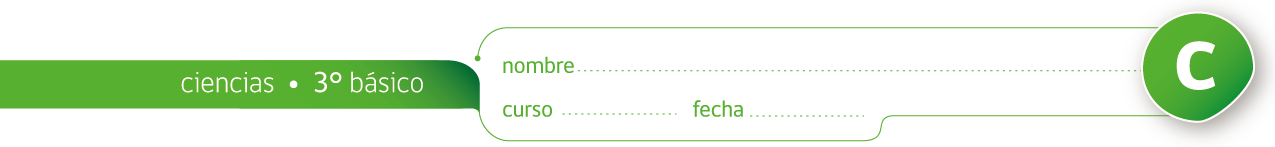 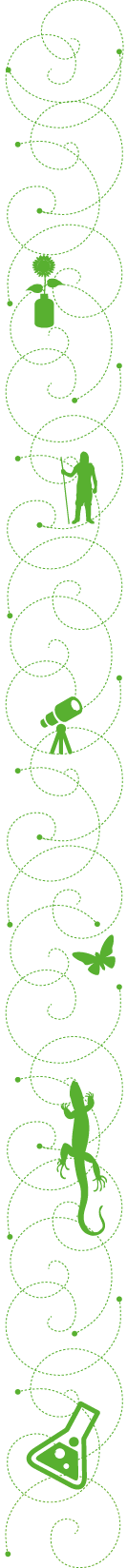  BENEFICIOS DE UNA ALIMENTACIÓN SALUDABLELos alimentos aportan sustancias llamadas nutrientes que sirven para realizar todas las funciones del organismo, tales como respirar, mantener la temperatura corporal, digerir los alimentos, crecer y realizar actividad física.Los niños y niñas que se alimentan de manera equilibrada y con alimentos variados:• crecen y se desarrollan sanos y fuertes. • tienen suficiente energía para estudiar y jugar.• están mejor protegidos contra enfermedades.Para tener una alimentación equilibrada es necesario consumir alimentos que entreguen, diariamente, las distintas sustancias (nutrientes) que ayudarán a estar sanos y fuertes.Cada alimento consumido tiene un nutriente en mayor cantidad. Por ejemplo, cuando comen papas, el nutriente proporcionado se llama carbohidrato. Las frutas y las verduras, aportan al organismo vitaminas y minerales. Cuando toman leche y comen carne, incorporan al organismo el nutriente llamado proteína. Cuando comen mantequilla o margarina y cecinas, el nutriente de estos alimentos se llama grasa. Los dulces y las bebidas contienen mucha azúcar y hay que consumirlos en forma moderada. 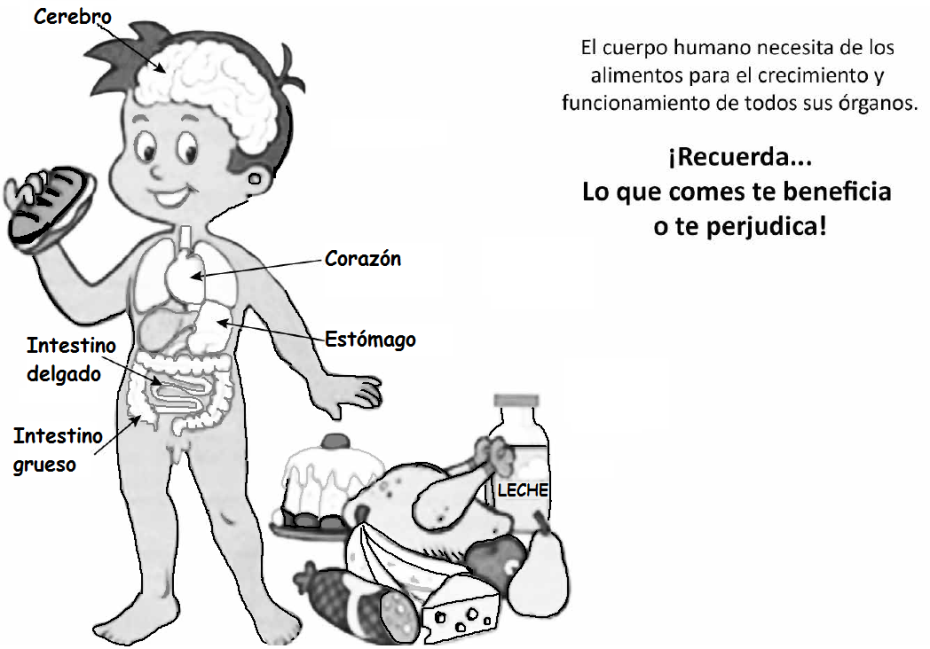 Los alimentos se pueden clasificar en distintos grupos, según el nutriente que aportan al organismo y la función que cumplen en el cuerpo.Grupos de alimentos, sus nutrientes y función que cumplen en nuestroOrganismo.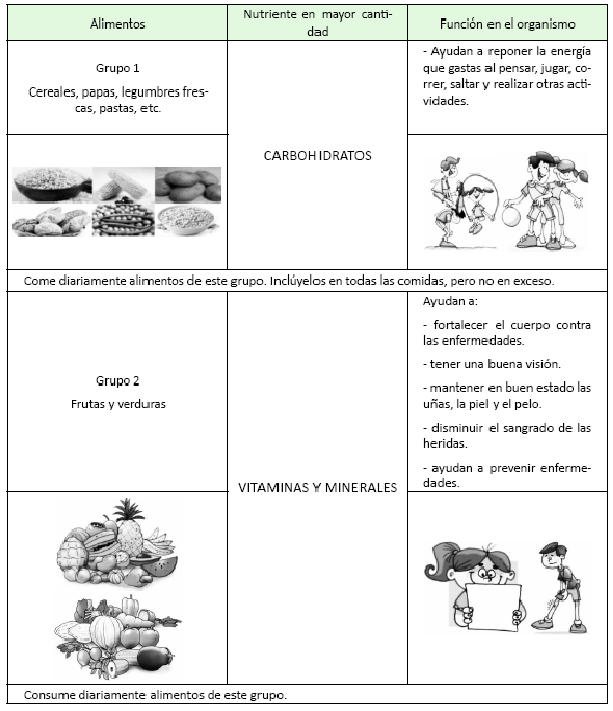 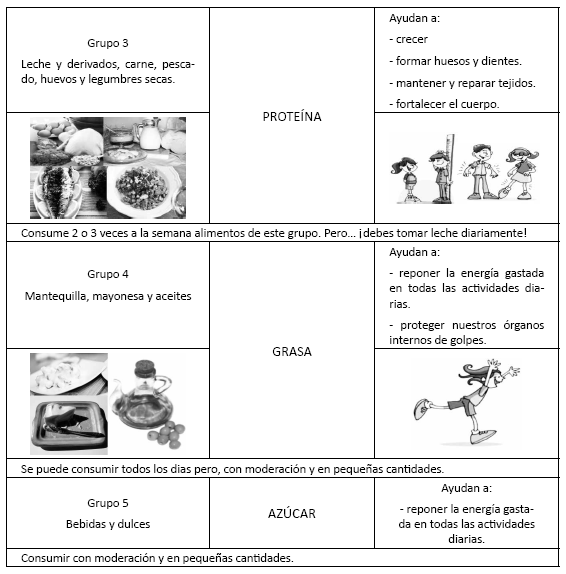 Texto adaptado del Programa de Educación Rural  División de Educación GeneralMinisterio de Educación  de Chile por Currículum en línea